КАРАР                                                                     ПОСТАНОВЛЕНИЕ03 октябрь 2018 йыл                            №26                           03 октября  2018 годаО прекращении права пользования земельным участкомВ соответствии со ст.53 Земельного кодекса Российской Федерации, рассмотрев заявление гражданина Фатхлисламова Аснафа Фатхлисламовича, 05.01.1950 года рождения, ИНН 0204011900160, паспорт: 8015 273532 выдан  ОУФМС России по Республике Башкортостан  в Аскинском районе  от 17.02.2016 года, код подразделения 020-031, проживающего  по адресу: РБ, Аскинский район, д. Кунгак, ул.Советская, д.8, о прекращении права пользования на земельный участок, п о с т а н о в л я ю: 1.Прекратить  право пользования гражданину  Фатхлисламову Аснафу Фатхлисламовичу земельным участком  номер объекта 02:04:120102:61, относящегося к категории земель населенных пунктов, площадью 4157 кв.м., расположенного по адресу: Республика Башкортостан, Аскинский район, д.Кунгак, ул.Октябрьская, д.32  для ведения личного подсобного хозяйства. 2. Контроль за исполнением  данного постановления оставляю за собой.                                                                                          Глава                                      сельского поселения Кунгаковский сельсовет                                     муниципального района Аскинский район                                                                 Республики Башкортостан Г.А.ГильманшинаБАШҠОРТОСТАН РЕСПУБЛИКАҺЫАСҠЫН  РАЙОНЫМУНИЦИПАЛЬ РАЙОНЫНЫҢ ҠӨНГӘК  АУЫЛ  СОВЕТЫАУЫЛ  БИЛӘМӘҺЕ ХАКИМИӘТЕ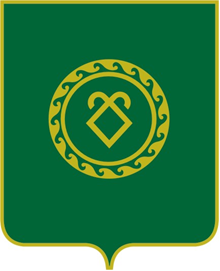 АДМИНИСТРАЦИЯСЕЛЬСКОГО ПОСЕЛЕНИЯ КУНГАКОВСКИЙ СЕЛЬСОВЕТ МУНИЦИПАЛЬНОГО РАЙОНААСКИНСКИЙ РАЙОНРЕСПУБЛИКИ БАШКОРТОСТАН